Районная  олимпиада по окружающему миру 2 класс 2012-13 уч. год                             ФИ участника________________________________________________           Школа______________________________________________________      ФИО учителя ________________________________________________               Обведи номер  одного правильного ответа  (в заданиях 1-9)                                                                       1. Как называются растения, у которых мягкие сочные стебли?а)  кустарники		б)  деревья		 в)  травы2. Какая птица выводит птенцов зимой?     а)  ворона                    б)  клёст                    в)  снегирь3.Какой предмет необходимо взять с собой в лес, чтобы не заблудиться?       а)  часы                б)  компас                в)  термометр4. "Повальная болезнь", когда заболели очень многие - это ...         а)  эпидемия       б)  вирус                   в)  инфекция     5. Какому органу наносит наибольший вред курение?    а)  желудок                б)  сердце                в)  лёгкие6. Как называются большие группы, образуемые птицами перед отлётом в тёплые края? а)   стадо         б)  компания           в)  стая                                                                                                                       7. Где весной раньше начинает таять снег? а)   в городе		б)  в лесу		в)  в поле8.   Расшифруй названия и отметь. Какое из этих животных светится в темноте?а)  АРБАН          б)  МОКАР          в)  КТЛЯВЕЧСО          г)  СОРОГНО9. Грибница – это…                                                                                                  а)  девочка, собирающая грибы                 б)  суп из грибовв)  тело гриба                                               г)  время сбора грибовНапиши  на пустой строке10.Ёжик вырос в десять раз, получился ____________________________11. Этот хищник сильный, умный. Его добычей становятся не только зайцы, но и более крупные звери – кабан, лось. Обычно охотится в стае. Может долго преследовать добычу. Но зимой ему трудно бегать по снегу, поэтому часто остаётся голодным. Кто это?_________________            12.«ГДЕ ЧЕЙ ДОМ?» Соедини стрелками животное и место его обитания:лягушка					деревопёстрый дятел				почва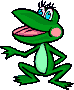 дождевой червь     			вода         кузнечик					трава13. Запиши  5 правил  здорового образа жизни. а)_____________________ ____________ ____________________________         б)___________________________________ __________________________в)_______________________________________________________________ г)_________________________________________________________________д)_________________________________________________________________14. Как сберечь лес  от пожара?   Напиши  5 правил.   а)_________________________________________________________________б)_________________________________________________________________в)_________________________________________________________________г)_________________________________________________________________д)_________________________________________________________________ 15. Почему нельзя подходить близко к гнёздам птиц? Напиши  3 причины.   а)________________________________________________________________ б)________________________________________________________________ в)________________________________________________________________Ответы  для олимпиады 2 класс 2012-13 уч.год.№ задания                                                        ОтветОтветКол-во балловКол-во балловОбведи правильный ответОбведи правильный ответОбведи правильный ответ1 балл только за  правильный ответ      1 балл только за  правильный ответ      1.втравы1 балл1 балл2.бклёст1 балл1 балл3.бкомпас 1 балл1 балл4.аэпидемия1 балл1 балл5.влегкие1 балл1 балл6.встая1 балл1 балл7.ав городе 1 балл1 балл8.всветлячок1 балл1 балл9.втело гриба1 балл1 балл10.Напиши на пустой строке10.Напиши на пустой строке10.Напиши на пустой строке10.Напиши на пустой строке10.Напиши на пустой строке10.дикобраздикобраздикобраз2 балла11.волкволкволк2 балла12.Лягушка-вода                         Пестрый дятел-деревоДождевой червяк-почваКузнечик-траваЛягушка-вода                         Пестрый дятел-деревоДождевой червяк-почваКузнечик-траваЛягушка-вода                         Пестрый дятел-деревоДождевой червяк-почваКузнечик-траваМакс. 4 балла (1 балл за каждую пару) 13.а)  Больше двигайся.Б) Не заводи вредных привычек.В) Как можно больше спи.Г)  Соблюдай чистоту.Д) Как можно находись на свежем воздухе.а)  Больше двигайся.Б) Не заводи вредных привычек.В) Как можно больше спи.Г)  Соблюдай чистоту.Д) Как можно находись на свежем воздухе.а)  Больше двигайся.Б) Не заводи вредных привычек.В) Как можно больше спи.Г)  Соблюдай чистоту.Д) Как можно находись на свежем воздухе.Макс. 5 баллов  (1 балл за каждое не повторяющее высказывание)14.Творческое заданиеТворческое заданиеТворческое заданиеМакс. 5 баллов 1 балл за каждое не повторяющее высказывание)15. Творческое задание Хищники по следам могут добраться до гнезда и разорить его и т.д. Творческое задание Хищники по следам могут добраться до гнезда и разорить его и т.д. Творческое задание Хищники по следам могут добраться до гнезда и разорить его и т.д.Макс. 3 балла1 балл за каждое не повторяющее высказывание)Максимальное количество балловМаксимальное количество балловМаксимальное количество балловМаксимальное количество баллов30